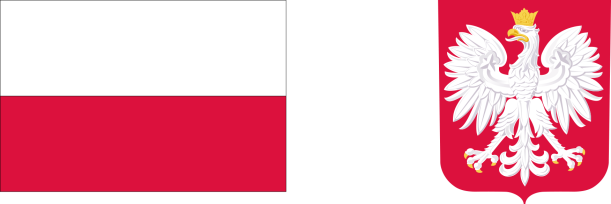 WZÓR (do wypełnienia)POZNAJ POLSKĘprojekt dofinansowany z dotacji celowej budżetu państwa Gmina Wrocław otrzymała od Ministra Edukacji i Nauki dotację celową z budżetu państwa        na realizację w 2022 r. przedsięwzięcia pn. „Poznaj Polskę”Przedmiotem przedsięwzięcia jest wsparcie organów prowadzących publiczne i niepubliczne szkoły dla dzieci i młodzieży w realizacji zadań mających na celu uatrakcyjnienie procesu edukacyjnego dzieci i młodzieży poprzez umożliwienie im poznawania Polski, jej przyrody, tradycji, zabytków kultury i historii oraz osiągnięć polskiej nauki. Przedsięwzięcie ma wspomóc realizację podstaw programowych dla szkół podstawowych i ponadpodstawowych. Grupa docelowa: Projekt jest skierowany do uczniów szkół podstawowych                                                     i ponadpodstawowych.Środki finansowe, wysokość dofinansowania:Całkowita wartość projektu: 623 252,80 złKwota dofinansowania z dotacji celowej  budżetu państwa: 498 600,44 złWkład Miasta: 124 652,36 złKwota dofinansowania Szkoły Podstawowej nr 4  z dotacji celowej budżetu państwa: 26 811,20 złWkład Miasta: 6 703,00 złTermin realizacji:Termin rozpoczęcia realizacji projektu: 07-04-2022Termin zakończenia realizacji projektu: 24-06-2022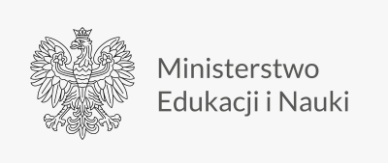 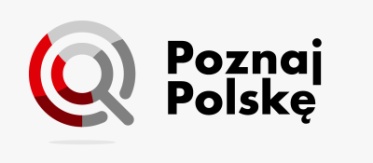 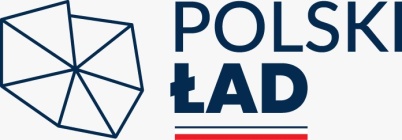 